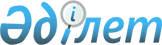 Об утверждении перечня международных организаций, освобождаемых от подоходного налога с юридических лиц
					
			Утративший силу
			
			
		
					Постановление Кабинета Министров Республики Казахстан от 1 августа 1995 г. N 1055.  Утратило силу - постановлением Правительства РК от 11 июля 2002 г. N 761 (вступает в силу с 1 января 2002 г.) ~P020761

      В целях реализации Указа Президента Республики Казахстан, имеющего силу Закона, от 24 апреля 1995 г. N 2235  Z952235_  "Оналогах и других обязательных платежах в бюджет" Кабинет МинистровРеспублики Казахстан постановляет:     Утвердить прилагаемый перечень международных организаций,освобождаемых от подоходного налога с юридических лиц.   Премьер-министр Республики Казахстан                                              Утвержден                                  постановлением Кабинета Министров                                         Республики Казахстан                                    от 1 августа 1995 г. N 1055                               ПЕРЕЧЕНЬ               международных организаций, освобождаемых               от подоходного налога с юридических лиц     Сноска. Перечень дополнен - постановлениями Правительства РКот 6 июня 1996 г. N 715; от 19 января 2001 г. N 80  P010080_ .     1. ООН (Организация Объединенных Наций, Секретариат)     2. ПРООН (Программа развития ООН)     3. ОЭС (Организация Экономического Сотрудничества)     4. ЮНЕСКО (Организация по сотрудничеству в  области  культуры  и        образования)     5. ОБСЕ (Организация по безопасности и сотрудничеству в Европе)     6. МВФ (Международный валютный фонд)     7. МБРР (Международный банк Реконструкции и Развития)     8. МФК (Международная Финансовая Корпорация)     9. МАР (Международная Ассоциация Развития)    10. МАГИ (Международное Агентство гарантий инвестиций)    11. ЕБРР (Европейский банк Реконструкции и Развития)    12. АБР (Азиатский банк Развития)    13. ВТО (Всемирная Торговая организация)    14. ВТО (Всемирная Туристическая Организация)    15. Интелсат    16. Интерпол    17. МЭС (Мировой Энергетический Совет)    18. ВОЗ (Всемирная Организация Здравоохранения)    19. Международная Федерация Обществ Красного Креста и Красного        Полумесяца    20. Международный Комитет Красного Креста    21. Национальные общества Красного Креста и Красного Полумесяца        (кроме Национального общества Красного Креста и Красного        Полумесяца Республики Казахстан)    22. МАС (Международный Астрономический союз)    23. Межпарламентский Союз    24. БДИПЧ (Бюро по демократическим институтам и правам человека)    25. МОТ (Международная Организация Труда)    26. МСА (Международный Союз Архитекторов)    27. МАБО (Международная Ассоциация Библиотечных Организаций)    28. НОК (Национальный Олимпийский Комитет)    29. МАГАТЭ (Международное Агентство по Атомной Энергетике)    30. ММО (Международная Морская Организация)    31. ИКАО (Международная Организация Гражданской Авиации)    32. МСИ (Международный Статистический Институт)    33. МОС (Международная Организация по стандартизации)    34. МОЭМ (Международная Организация законодательства в        области метрологии)    35. МСА (Международный Совет Архивов)    36. СТС (Совет по Таможенному Сотрудничеству)    37. МЭБ (Международное Эризоотическое Бюро)    38. СНГ (Содружество Независимых Государств)    39. Корпус Мира    40. ЮНИСЭФ (Детский Фонд)    41. Агентство по Международному развитию (ЮСАИД)    42. Информационное агентство США (ЮСИС)    43. КЕС (Комиссия Европейских сообществ)    44. Исполнительный комитет Межгосударственного  Совета        Казахстана, Узбекистана и Кыргызстана    45. Управление Верховного Комиссара ООН по делам        беженцев (УВКБ)    46. Программа ОНН по контролю над наркотиками (ЮНДКП)    47. Общественный фонд "Международный фонд спасения Арала"     48. Региональный экологический центр Центральной Азии 
					© 2012. РГП на ПХВ «Институт законодательства и правовой информации Республики Казахстан» Министерства юстиции Республики Казахстан
				